Zał. nr 3 do SIWZ SZPITAL POWIATOWY W ZAWIERCIU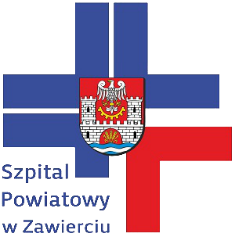 OŚWIADCZENIE O BRAKU PODSTAW DO WYKLUCZENIA I SPEŁNIENIU WARUNKÓW UDZIAŁU W POSTĘPOWANIUDZP/PN/11/2018Przystępując do postępowania na:„DOSTAWĘ BIELIZNY STERYLNEJ I ZESTAWÓW SERWET STERYLNYCH, BIELIZNY NIESTERYLNEJ ORAZ ELEMENTÓW DODATKOWYCH – 8 PAKIETÓW”działając w imieniu Wykonawcy:………………………………………………………………………………………………………………………………………………………………………………………………………………………………………………………………………………………………………(podać nazwę i adres Wykonawcy)I. W przedmiotowym postępowaniu Zamawiający zgodnie z art. 24 ust. 1 pkt 12-23 ustawy Pzp. wykluczy:Wykonawcę, który nie wykazał spełniania warunków udziału w postępowaniu lub nie został zaproszony do negocjacji lub złożenia ofert wstępnych albo ofert, lub nie wykazał braku podstaw wykluczenia;Wykonawcę będącego osobą fizyczną, którego prawomocnie skazano za przestępstwo:o którym mowa w art. 165a, art. 181–188, art. 189a, art. 218–221, art. 228–230a, art. 250a, art. 258 lub art. 270–309 ustawy z dnia 6 czerwca 1997 r. – Kodeks karny (Dz. U. Nr 88, poz. 553, z późn. zm.) lub art. 46 lub art. 48 ustawy z dnia 25 czerwca 2010 r. o sporcie (Dz. U. z 2016 r. poz. 176),o charakterze terrorystycznym, o którym mowa w art. 115 § 20 ustawy z dnia 6 czerwca 1997 r. – Kodeks karny,skarbowe,o którym mowa w art. 9 lub art. 10 ustawy z dnia 15 czerwca 2012 r. o skutkach powierzania wykonywania pracy cudzoziemcom przebywającym wbrew przepisom na terytorium Rzeczypospolitej Polskiej (Dz. U. z 2012r.  poz. 769);Wykonawcę, jeżeli urzędującego członka jego organu zarządzającego lub nadzorczego, wspólnika spółki w spółce jawnej lub partnerskiej albo komplementariusza w spółce komandytowej lub komandytowo-akcyjnej lub prokurenta prawomocnie skazano za przestępstwo, o którym mowa w pkt 2;Wykonawcę, wobec którego wydano prawomocny wyrok sądu lub ostateczną decyzję administracyjną o zaleganiu z uiszczeniem podatków, opłat lub składek na ubezpieczenia społeczne lub zdrowotne, chyba że wykonawca dokonał płatności należnych podatków, opłat lub składek na ubezpieczenia społeczne lub zdrowotne wraz z odsetkami lub grzywnami lub zawarł wiążące porozumienie w sprawie spłaty tych należności;Wykonawcę, który w wyniku zamierzonego działania lub rażącego niedbalstwa wprowadził zamawiającego w błąd przy przedstawieniu informacji, że nie podlega wykluczeniu, spełnia warunki udziału w postępowaniu lub kryteria selekcji, lub który zataił te informacje lub nie jest w stanie przedstawić wymaganych dokumentów;Wykonawcę, który w wyniku lekkomyślności lub niedbalstwa przedstawił informacje wprowadzające w błąd zamawiającego, mogące mieć istotny wpływ na decyzje podejmowane przez zamawiającego w postępowaniu o udzielenie zamówienia;Wykonawcę, który bezprawnie wpływał lub próbował wpłynąć na czynności zamawiającego lub pozyskać informacje poufne, mogące dać mu przewagę w postępowaniu o udzielenie zamówienia;Wykonawcę, który brał udział w przygotowaniu postępowania o udzielenie zamówienia lub którego pracownik, a także osoba wykonująca pracę na podstawie umowy zlecenia, o dzieło, agencyjnej lub innej umowy o świadczenie usług, brał udział w przygotowaniu takiego postępowania, chyba że spowodowane tym zakłócenie konkurencji może być wyeliminowane w inny sposób niż przez wykluczenie Wykonawcy z udziału w postępowaniu;Wykonawcę, który z innymi wykonawcami zawarł porozumienie mające na celu zakłócenie konkurencji między wykonawcami w postępowaniu o udzielenie zamówienia, co zamawiający jest w stanie wykazać za pomocą stosownych środków dowodowych;Wykonawcę będącego podmiotem zbiorowym, wobec którego sąd orzekł zakaz ubiegania się o zamówienia publiczne na podstawie ustawy z dnia 28 października 2002 r. o odpowiedzialności podmiotów zbiorowych za czyny zabronione pod groźbą kary (Dz. U. z 2015 r. poz. 1212, 1844 i 1855 oraz z 2016 r. poz. 437);Wykonawcę, wobec którego orzeczono tytułem środka zapobiegawczego zakaz ubiegania się o zamówienia publiczne;Wykonawców, którzy należąc do tej samej grupy kapitałowej, w rozumieniu ustawy z dnia 16 lutego 2007 r. o ochronie konkurencji i konsumentów (Dz. U. z 2015 r. poz. 184, 1618 i 1634), złożyli odrębne oferty, oferty częściowe lub wnioski o dopuszczenie do udziału w postępowaniu, chyba że wykażą, że istniejące między nimi powiązania nie prowadzą do zakłócenia konkurencji w postępowaniu o udzielenie zamówienia.Oświadczam, że na dzień składania oferty nie podlegam wykluczeniu z postępowania i spełniam warunki udziału w postępowaniu.………………………………………………………Data i Podpis WykonawcyII. Wykonawca ubiegający się o przedmiotowe zamówienie musi spełniać również warunki udziału w postępowaniu dotyczące:kompetencji lub uprawnień do prowadzenia określonej działalności zawodowej, o ile wynika to z odrębnych przepisów. sytuacji ekonomicznej lub finansowej. zdolności technicznej lub zawodowej. Oświadczam, że spełniam warunki udziału w postępowaniu określone przez Zamawiającego. ………………………………………………………Data i Podpis WykonawcyIII. Informacja w związku z poleganiem na zasobach innych podmiotówOświadczam, że w celu wykazania spełniania warunków udziału w postępowaniu, określonych przez Zamawiającego w rozdz. VI SIWZ, polegam na zasobach następującego/ych podmiotu/ów:……………………………………………………………………………………………………………………………………………………………………………………………………………………………………………………………………………………………………………………………………………………………………………..(wskazać podmiot i określić odpowiedni zakres dla wskazanego podmiotu, albo wpisać nie dotyczy)………………………………………………………Data i Podpis WykonawcyIV. Oświadczam, że w stosunku do następującego/ych podmiotu/tów, na którego/ych zasoby powołuję się w niniejszym postępowaniu, tj.: ………………………………………………………………………………………………………..………………………………………………………………………………………………………………………………………………………………………………(podać pełną nazwę/firmę, adres, a także w zależności od podmiotu: NIP/PESEL, KRS/CEiDG), albo wpisać nie dotyczy)nie zachodzą podstawy wykluczenia z postępowania o udzielenie zamówienia.………………………………………………………Data i Podpis WykonawcyV. Oświadczenie dotyczące podwykonawcy niebędącego podmiotem, na którego zasoby powołuje się wykonawcaOświadczam, że w stosunku do następującego/ych podmiotu/tów, będącego/ych podwykonawcą/ami: …………………………………………………………………………………………………………………………………………………………………………………………………………………………………………………………………………………………………………………………………………………………………………….. (podać pełną nazwę/firmę, adres, a także w zależności od podmiotu: NIP/PESEL, KRS/CEiDG, albo wpisać nie dotyczy)nie zachodzą podstawy wykluczenia z postępowania o udzielenie zamówienia.………………………………………………………Data i Podpis WykonawcyVI. Oświadczenie dotyczące wyrobów medycznych Oświadczam, że zaoferowane wyroby spełniają wymagania określone w ustawie z dnia 20 maja 2010 r. o wyrobach medycznych (Dz. U. 2017 r., poz. 211) a ponadto, że jestem gotowy w każdej chwili na żądanie Zamawiającego potwierdzić to poprzez przesłanie kopii odpowiedniej dokumentacji.  ………………………………………………………                                                                                                                  Data i Podpis WykonawcyVII. Oświadczenie Oświadczam, że zaoferowane wyroby posiadają deklarację zgodności dopuszczającą do obrotu wystawioną przez producenta i certyfikat CE wydany przez jednostkę notyfikującą, wpis do urzędu rejestracji wyrobów medycznych, Kartę Techniczną i zobowiązuję się na żądnie Zamawiającego dostarczyć ww. dokumenty- dotyczy pakietów: 1-7 oraz 8 poz. 1-9 i 16-23.………………………………………………………                                                                                                                 Data i Podpis WykonawcyVIII. Oświadczenie Oświadczam, że zaoferowane wyroby posiadają dokumenty dopuszczające do obrotu i używania, wpis do urzędu rejestracji wyrobów medycznych oraz opinię PZH lub CZD i zobowiązuję się na żądnie Zamawiającego dostarczyć ww. dokumenty- dotyczy pakietu 8 poz. 10-15………………………………………………………                                                                                                                 Data i Podpis Wykonawcyul. Miodowa 14, 42–400 Zawiercie
REGON: 276271110  |  NIP: 649-19-18-293
Certyfikat Jakości ISO 9001:2008, ISO 14001:2004, PN-N 18001:2004tel. (0 32) 67-40-200
www.szpitalzawiercie.pl
